Задание  на 13.04. «Технические измерения»  для Сл-19 п/о,Практическая работа   Тема: «Чтение размеров отверстия и вала.Определение годности действительных размеровГрафическое изображение допуска детали.»Порядок выполнения практической работы :Познакомиться с теоретическим материалом: стр5 -16 книга ( будет на сайте техникума): Г.М. Ганевский и И.И. Гользин «Допуски  посадки и технические измерения в машиностроении».«Линейные размеры, отклонения и допуски линейных размеров».Выполнить  практическое задание  (приложение1) , по исходным данным, которые указаны на следующей странице  (2).Выбирайте любой вариант кроме 1а, т.к. этот вариант разобран как пример выполнения работы на третьей странице. Определить годность действительных размеров.  ( смотрим пример по книге Автор Ганевский, « Допуски, посадки и технические измерения», стр 16Приложение № 1ПРАКТИЧЕСКОЕ  ЗАДАНИЕ № 2»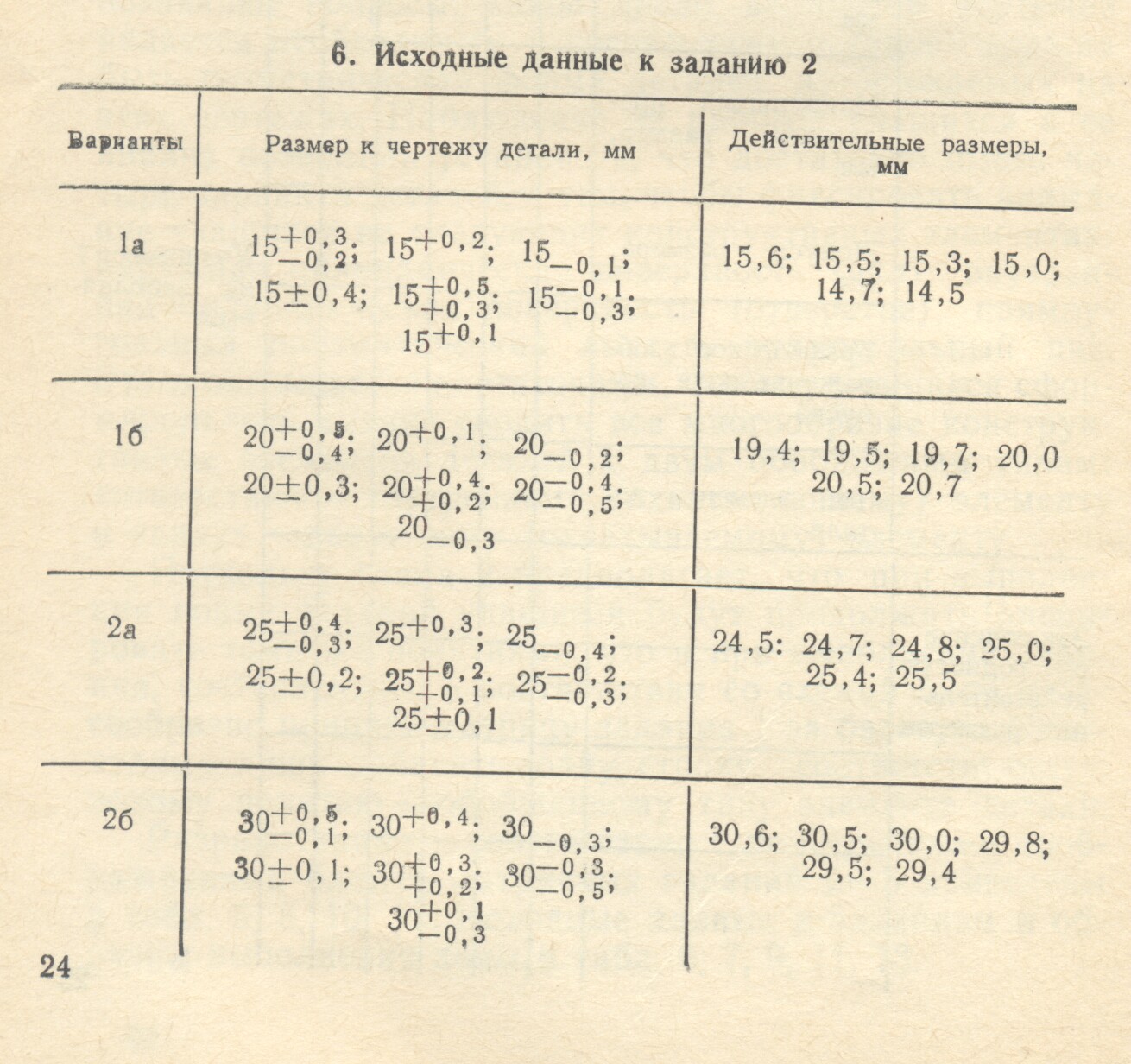 Пример   выполнения   работы: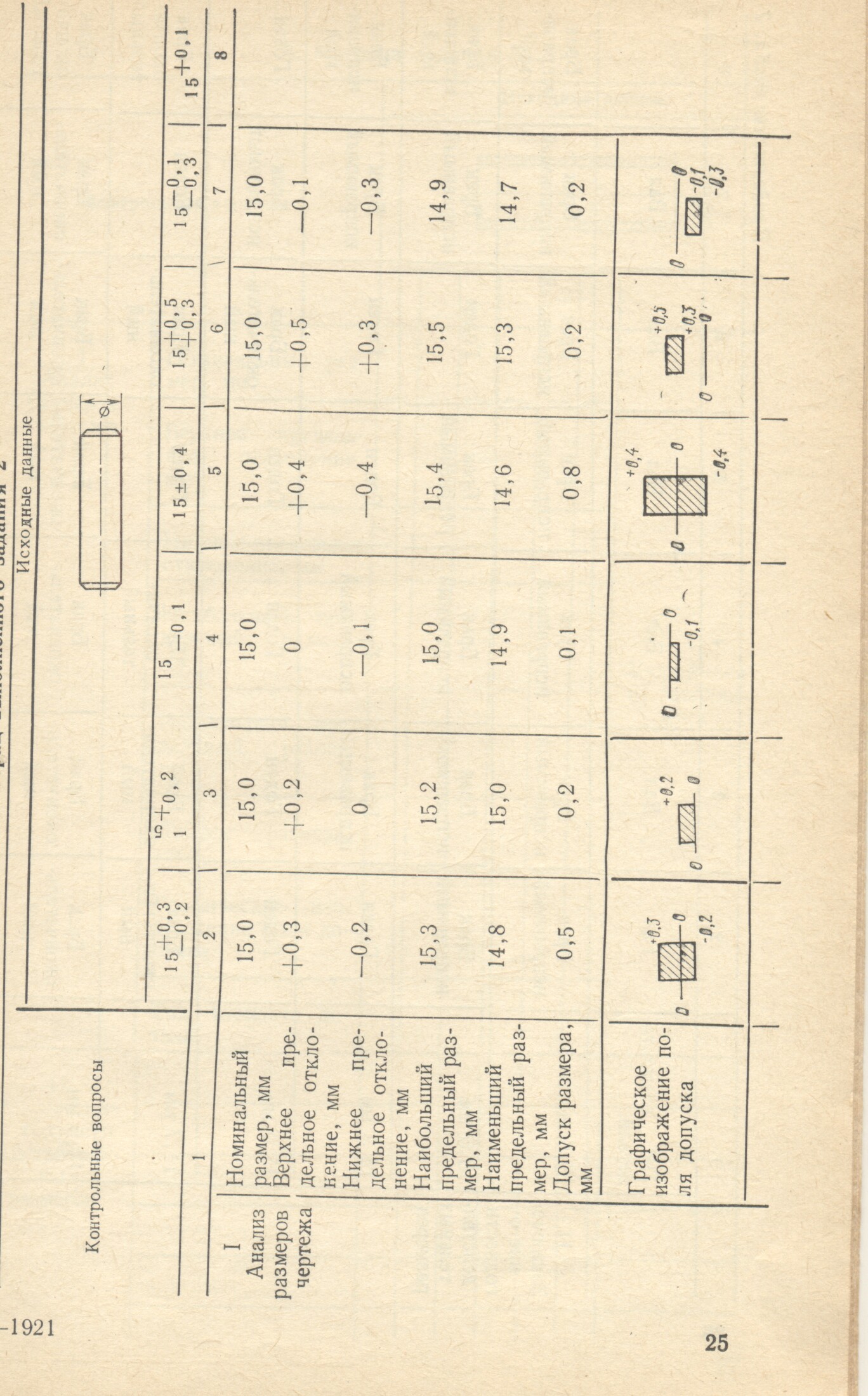 Контрольные вопросыКонтрольные вопросыИсходные данныеИсходные данныеИсходные данныеИсходные данныеИсходные данныеИсходные данныеИсходные данныеКонтрольные вопросыКонтрольные вопросы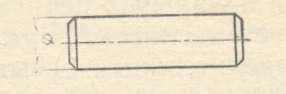 Контрольные вопросыКонтрольные вопросыIАнализ размеров чертежаНоминальный размер, ммIАнализ размеров чертежаВерхнее предельное отклонение, ммIАнализ размеров чертежаНижнее предельное отклонение, ммIАнализ размеров чертежаНаибольший предельный размер, ммIАнализ размеров чертежаНаименьший предельный размер, ммДопуск размера, ммIАнализ размеров чертежаГрафическое изображение поля допускаIАнализ размеров чертежаТип элемента деталиIIЗаключение о годности действительных размеровIIЗаключение о годности действительных размеровIIЗаключение о годности действительных размеров